Προς : Τα Μέλη του ΝΟ Χανίων ΠΡΟΣΚΛΗΣΗ  ΓΙΑ  ΤΑΚΤΙΚΗ  ΓΕΝΙΚΗ  ΣΥΝΕΛΕΥΣΗΤο Διοικητικό Συμβούλιο του Ν.Ο. Χανίων με απόφαση του, συγκαλεί τα  Μέλη  του  Ναυτικού Ομίλου Χανίων, σε Τακτική Γενική Συνέλευση την 22η Μαΐου 2019, ημέρα Τετάρτη και ώρα 17:30 μ.μ. στην αίθουσα που βρίσκεται στα γραφεία του ομίλου στο κολυμβητήριο Χανίων με τα παρακάτω θέματα :    Εκλογή Προέδρου και Γραμματέα της Γενικής Συνέλευσης.Ανακήρυξη Νέων Μελών που απέκτησαν το δικαίωμα του Εκλέγειν και  Εκλέγεσθαι.Πεπραγμένα Διοικητικού Συμβουλίου για το χρονικό διάστημα 1/01/2018 έως 31/12/2018.Οικονομικός Απολογισμός από 1/01/2018 έως 31/12/2018.Έγκριση προϋπολογισμού 2019.Έκθεση Εξελεγκτικής Επιτροπής για το χρονικό διάστημα 1/01/2018 έως 31/12/2018 και απαλλαγή ή μη του Διοικητικού Συμβουλίου από κάθε ευθύνη.Σε περίπτωση μη απαρτίας η Συνέλευση θα επαναληφθεί την ίδια μέρα Τετάρτη 22 Μαΐου 2019 και ώρα 18:30 μ.μ. στον  ίδιο χώρο χωρίς άλλη ειδοποίηση.Παρακαλούνται τα μέλη να προσκομίσουν ταυτότητα ή άλλο επίσημο έγγραφο δηλωτικό της ταυτότητάς τους.Κατά κανόνα η Συνέλευση γίνεται την 2η φορά (έτσι η παρουσία σας είναι απαραίτητη την 22η Μαΐου 2019 και ώρα 18:30). Με τιμήΓια  το  Διοικητικό  Συμβούλιο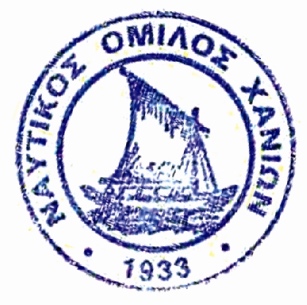 H  Πρόεδρος		                         		   O Γεν. Γραμματέας	Χαρούλα Πράπα Μυλωνάκη					Γεώργιος Στυλιανός Μαραγκάκης